    GREENWOOD PUBLIC SCHOOL, DD NAGAR, GWALIOR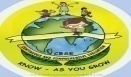 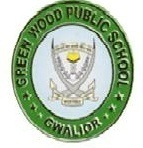            OUR  MOTTO - DEVELOPMENT WITH DELIGHT                                     Session (2020-2021)   Class-6Chapter-1Computer languagesKeyword words:-Compiler: A program that converts instructions into a machine-code or lower-level form so that they can be read and executed by a computer.Interpreter: A program that can analyse and execute a program line by line.Assembler: An assembler is a type of computer program that interprets software programs written in assembly language into machine language.Debugging: The process of identifying and removing errors from computer hardware or software.Program: A program is a specific set of ordered operations for a computer to perform.Answer the following questions:-Q-1 What are the two categories of computer languages?Ans: There are two Basic types of Computer Languages are:Low-Level Languages: A language that corresponds directly to a specific machine.High-Level Languages: Any language that is independent of the machine.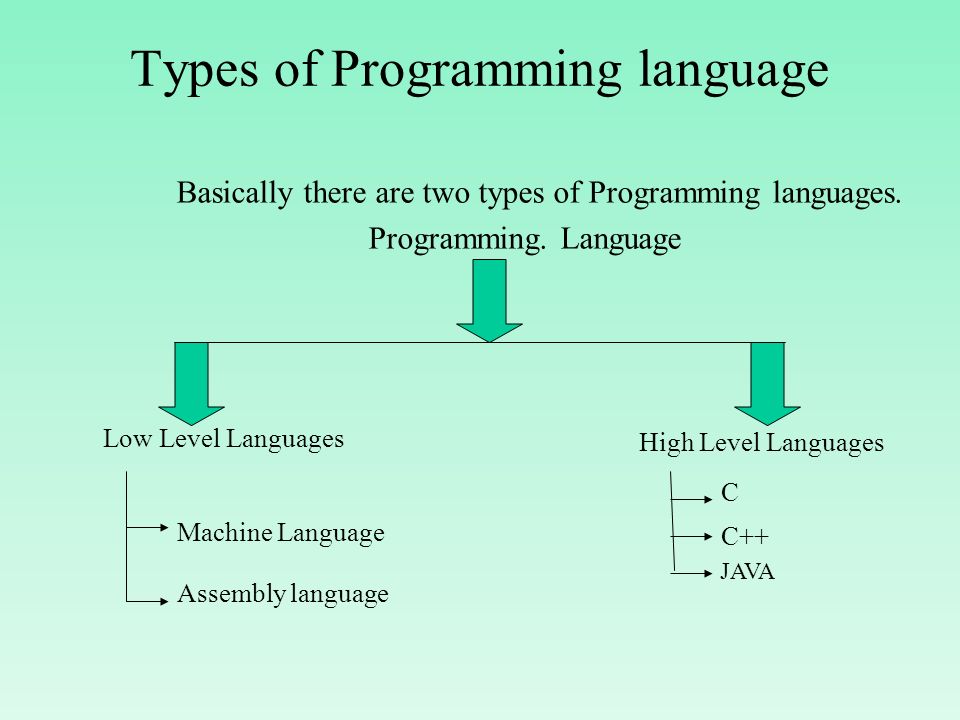          Q-2   What do you understand by low-level language? Ans: A low-level language is a type of programming Assembly language uses ‘mnemonics ’language           contains basic instructions recognized by a computer. Writing programs in low level languages is            very difficult.Q-3 How will you differentiate between an assembly language & machine language?Ans:.       Q-4       Difference between compiler and interpreter.        Ans:         Q-5          Write a short note on 4G-language.        Ans:       4-G language- fourth generation language are close to human beings than third generation (high level languages).They are known as high productivity languages. They are designed in a way that they reduce                           the effort and overall time required for the development of a software.        Q.6        What are the features of high-level language?.       Ans:        These are the features of High level languages:-Easy to understand.Easy to debug.GREENWOOD PUBLIC SCHOOL, DD NAGAR, GWALIOROUR MOTTO- DEVELOPMENT WITH DELIGHT                                                                                                          Class-6 Chapter-2                                                                                              The Mail mergeKeyword words: Data source: It is the location where data that is being used come from. Merging: Merging is the process of taking two or more groups of data and combining them into a single unified.  Main document: Contains the text that to be sent to the recipients.Recipients: The list of recipients Shows all the records that will be used in our mail merge.	Answer the following questions:-Q-1   What do you understand by mail merge?Ans:  Mail merge is a feature of Ms-word that allows to create and send the letter information to           different people.               Q-2   What do you mean by the main document?Ans:   Main document contains the text that is to be sent to the recipients.               Q-3   What is a data source?Ans:   Data source is the location where data that is being used come from, like address, telephone number, etc.               Q-4    Write the various types of documents that can be created using mail merge.Ans:    Letter, envelopes, Name tags, etc               Q-5     What are the three ways to create a list of recipients?Ans:	1. Type a new list	2. Use an existing list.	3. Choose from outlook contacts.               Q.6       What are the main steps involved in using the Mail Merge option?Ans:     These are the main steps involved in using the Mail Merge option are :  Inserting merging fields:-Click on the mailing tab.Click insert merge field in the right & insert fields group.After selecting the desired fields, save the document with a name.Creating a data source:-Click on the mailing tab.In the start mail merge group, click on select recipients button. A drop down list with different options will appear.A list of recipients will be created.Finishing the merging process:- In mailing tab under the finish group, click on the finish and merge button.A drop down menu will appear, choose one of the following option from the menu-Edit individual letterPrint documentSend email messagesAfter selecting the desired option, click on ok.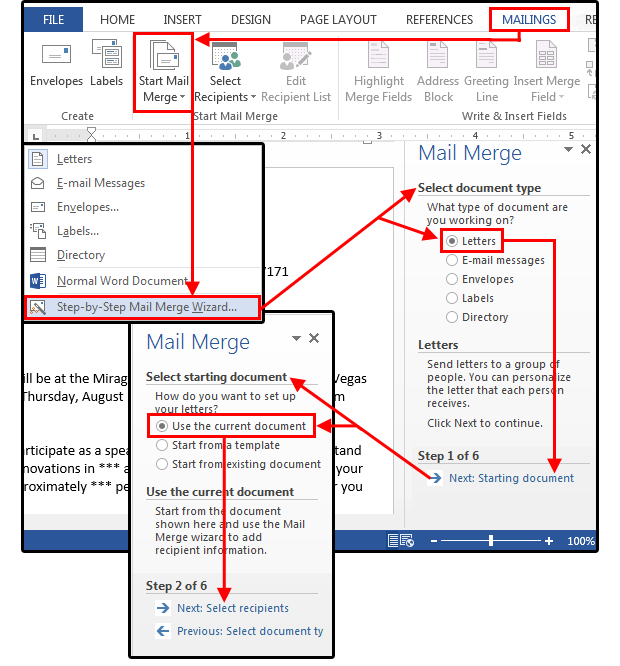 PROCESS OF MAIL MERGE IN MS-WORDBasics of comparisonsAssembly LanguageAssembly LanguageMachine LanguageMachine Language1.LEVEL OF PROGRAMMING LANGUAGELEVEL OF PROGRAMMING LANGUAGELEVEL OF PROGRAMMING LANGUAGEAssembly language is a programming Computer language.Assembly language is a programming Computer language.Machine language is the fundamentalLanguage.2.USAGE OF MNEMONICSUSAGE OF MNEMONICSUSAGE OF MNEMONICSAssembly language uses ‘mnemonics’Assembly language uses ‘mnemonics’Machine language uses binary codes.3.COMPILERCOMPILERCOMPILERCompiler is necessary for executing commands.Compiler is necessary for executing commands.A compiler, also known as an assembler, is needed for the proper execution of assembly language commands.4.EASE OF COMPREHENSIONEASE OF COMPREHENSIONEASE OF COMPREHENSIONAssembly language programs cannot be executed directly by a computer. 		Assembly language programs cannot be executed directly by a computer. 		Machine language programs perform very fast as be executed directly by a computer.			BASIS FOR COMPARISONCOMPILERINTERPRETERINTERPRETER1.InputIt takes an entire program at a time.It takes a single line of code or instruction at a time.It takes a single line of code or instruction at a time.2.OutputIt generates intermediate object code.It does not produce any intermediate object code.It does not produce any intermediate object code.3.Working mechanismThe compilation is done before executionCompilation and execution take place simultaneously.Compilation and execution take place simultaneously.4.SpeedComparatively fasterComparatively fasterSlower